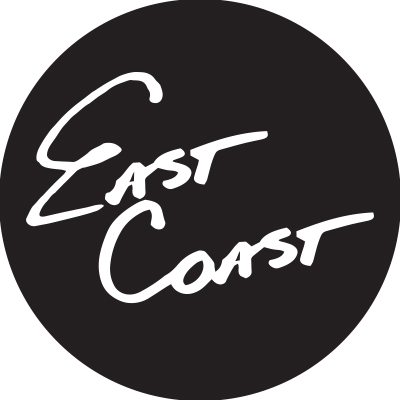 Band Member StandardsThe following list contains the standards set out by the Worship Department Staff of East Coast Christian Center. These guidelines are a standard that we uphold in our ministry as we serve our community. To participate in our band, we ask that you strive to abide and keep these guidelines.1. VISION AND CORE VALUES:•Vision: That Heaven may come  //  That we may become  //  That others may worship	-That Heaven may come -  Revelation 4:10-12	-That we may become -  2 Corinthians 3:18	-That others may worship -  Isaiah 40:3•Core Values: H. E. A. R. T. 	-H.	Him. Worship is for Him.	-E. 	Excellence. Excellence in our execution.	-A.	Access. Easy access to the presence of God 	-R.	Relational. Healthy life-giving relationships	-T.	Truth. 	Sing and worship from a place of truth2. LIFESTYLE: • To live a life that will bring honor to Christ both on and off stage.• Be a team player – encourage and care for other team members.• Maintain a good relationship with the worship leader, band and production team members.  Teamwork makes the dream work!• Must have daily internet access & check Planning Center on a regular basis.• All worship team members are auditioned.• Be a Godly example. While serving in the band keep in mind that you represent East Coast Christian Center and the Kingdom of Heaven. Please be careful what you post on ALL social media platforms. eg: Facebook, Twitter, Instagram, etc… people read it!3. SCHEDULING: • Accept or Decline all scheduled dates at least 2 weeks prior to scheduled rehearsal on Planning Center. No response will result in multiple contacts until an accept or decline response is received. If you decline after previously accepting, please contact your worship leader immediately and help to find a replacement for yourself.• Repeated songs should be viewed as a new song because arrangement or key may change. You should listen to, rehearse, and check arrangement notes and charts for every song, every time. • Come fully prepared for rehearsals. This includes knowledge of both chord structure and song structure. Please seek clarity from your worship leader prior to rehearsal if you need help understanding the song. 4. ALL MUSICIANS:• Age for weekend services: 18 years and older. Exceptions are made for those currently serving in our youth church- must execute at or above the level for weekend worship standards. • Connect: We require all band members to be members of our church. You must complete the Connect classes prior to serving. Guest musicians are permitted with the approval Campus Pastor and Worship Pastor, but they are not to be scheduled on a regular basis. • Follow the direction and guidance of the Campus Pastor, Worship Pastor, Campus Worship Leaders & Volunteer Worship Leaders. • Band members must own or have access to their instrument in order to fully prepare for rehearsals. Arrangements to rehearse on church equipment can be made Wednesday thru Friday with the church Production Leader and the Worship Pastor for the Parkway Campus only. • Tone is critical to excellence in our execution. Please prepare all patches, effects, etc. at home so that they are ready for rehearsal. Please notify worship leader and sound team if you plan to arrive early to rehearsal in order to dial in your patches, effects, etc. •Adhere to the dress code.5. ARRIVAL TIMES: • Arrive at least 15 minutes before rehearsal/run-through time in order to prepare for sound check (Instrument tuning, in-ears, vocal warm ups, gear, line check, etc…). Arrival times will vary with campuses. As an example, if your rehearsal time is 8:30 AM, you should arrive by 8:15 AM. • Sound Check will start promptly at rehearsal/run-through start time. *Please be patient if sound team is encountering challenges.• Must attend rehearsal in order to play on Saturday/Sunday. 6. ATTENDANCE/SCHEDULING: •Must communicate your availability to your campus worship leader and Worship Pastor no later than the end of the first week of the month for the following month’s schedule. • Worship team members are expected to participate in church life and attend the message/sermon. If your campus has multiple services, you only need to attend one sermon.  •Must attend our monthly Team Night (aka: “One Voice”), the engine room for our vision and core values of the team. It is also integral to our unity and our to our sense of community as we are one church in multiple locations. If more than three (3) absences are unexcused you will be asked to step down from the worship team until attendance can be corrected.•Night of Worship, offsite events, and other special services will require mandatory rehearsal attendance unless there is a communicated and excused absence.  I have read and agree to follow these worship team guidelines.Name_______________________________________________________Date____________________Signature_____________________________________________________